Specyfikacja Warunków Zamówienia (dalej SWZ)Dotycząca postępowania o udzielenie zamówienia klasycznego o wartości mniejszej niż progi unijne prowadzonego na podstawie Ustawy Prawo zamówień publicznych z dnia 11 września 2019 roku (Dz. U. z 2019 r. poz. 2019 ze zm.), zwanej w dalszej części „ustawa Pzp” lub „Pzp”p.n.:,,Kompleksowa dostawa gazu ziemnego wysokometanowego (grupa E) dla Powiatu Człuchowskiego i jego jednostek organizacyjnych  na okres od 01.06.2021 do 31.05.2022"ZatwierdziłKierownik Zamawiającego(-)Powiat Człuchowski, dnia 15.03.2021 r.Dane Zamawiającego (nazwa, numer telefonu, adres poczty elektronicznej, dane strony internetowej prowadzonego postępowania)Zamawiający: Powiat Człuchowski, Al. Wojska Polskiego 1, 77-300 Człuchów NIP 8431529488Zamawiający działa w imieniu własnym i na własną rzecz oraz w imieniu jednostek organizacyjnych:Pełnomocnik Zamawiającego: Enmedia Aleksandra Adamska ul. Hetmańska 26/3, 60-252 Poznań, NIP 7821016514Pełnomocnik działa na podstawie udzielonego pełnomocnictwa. Adres strony internetowej:   https://platformazakupowa.pl/Adres strony internetowej, na której udostępniane będą zmiany i wyjaśnienia treści SWZ oraz inne dokumenty zamówienia bezpośrednio związane z postępowaniem o udzielenie zamówienia:  https://platformazakupowa.pl/transakcja/433370 Tryb udzielenia zamówieniaPostępowanie jest prowadzone w trybie podstawowym.Informacja dotycząca wyboru najkorzystniejszej oferty z możliwością prowadzenia negocjacjiWybór najkorzystniejszej oferty zostanie dokonany bez prowadzenia negocjacji.Opis przedmiotu zamówienia Przedmiotem zamówienia jest kompleksowa dostawa gazu ziemnego wysokometanowego (grupa E) – dostawa paliwa gazowego wraz z usługą dystrybucji do obiektów Zamawiającego -  wynosząca dla zamówienia planowanego  2 984 638 kWh w okresie od 01.06.2021 do 31.05.2022 r.Gaz grupy E powinien być dostarczony całodobowo do punktów zdawczo – odbiorczych, wymienionych w załączniku nr 1 do SWZ, którym jest zespół urządzeń gazowych służących do przyłączenia sieci wewnętrznej, będącą własnością Zamawiającego z siecią gazową operatora systemu.Wykonawca zobowiązany będzie do zapewnienia standardów jakości obsługi Zamawiającego zgodnie z obowiązującymi w tym zakresie przepisami prawa energetycznego. Winien zapewnić ciągłość dostaw bez jakichkolwiek przerw w dostawach za wyjątkiem sytuacji opisanych w ustawie Prawo energetyczne, IRIESD, taryfie i posiadać rezerwę gwarantującą ciągłość dostaw. Własność paliwa gazowego przechodzi na Zamawiającego po dokonaniu pomiaru na wyjściu z gazomierza. Wielkość zużycia gazu dla zamówienia wynosi 2 984 638 kWh w ciągu 12 miesięcy dla obiektów wymienionych w załączniku nr 1 do SWZ. Zapotrzebowanie na paliwo gazowe przyjęte zostało na podstawie historycznego zużycia paliwa gazowego i może odbiegać od faktycznego wykorzystania paliwa gazowego, bowiem nie można z góry ustalić ilości paliwa gazowego, które zostanie dostarczone Zamawiającemu. Ilość zamówienia nie stanowi ze strony Zamawiającego zobowiązania do zakupu paliwa gazowego w podanej ilości i w żadnym razie nie może być podstawą jakichkolwiek roszczeń ze strony Wykonawcy.W toku realizacji zamówienia zamawiający zastrzega sobie prawo do zmniejszenia lub zwiększenia łącznej ilości zakupionego paliwa gazowego i/lub wartości dystrybucji zakupionego paliwa gazowego w zakresie do ± 20% względem ilości (wartości) zamówienia określonego w załączniku nr 1 do SWZ (zamówienie planowane). Zaistnienie okoliczności, o której mowa powyżej, spowoduje odpowiednio zmniejszenie lub zwiększenie wynagrodzenia należnego wykonawcy z tytułu niniejszej umowy. Zmiana ilości paliwa gazowego następuje automatycznie i nie wymaga oświadczenia strony. W ramach niniejszego prawa zamawiający może dodawać i odejmować PPG oraz dokonać zmian parametrów dystrybucji gazu, w takim przypadku zamawiający złoży wykonawcy pisemne oświadczenie woli w przedmiocie skorzystania z powyższego prawa w określonym przez niego zakresie. Zmiany grupy taryfowej, zgodnie z zasadami określonymi w taryfach zatwierdzonych przez prezesa urzędu regulacji energetyki  nie wymagają złożenia przez zamawiającego oświadczenia woli. W przypadku nieskorzystania przez zamawiającego z prawa do zmniejszenia lub zwiększenia łącznej ilości zakupionego paliwa gazowego i/lub wartości dystrybucji zakupionego paliwa gazowego w zakresie do ± 20% względem ilości  zamówienia planowanego wykonawcy nie przysługują żadne roszczenia z tego tytułu. Rozliczenia za sprzedaż i dystrybucję paliwa gazowego odbywać się będą na podstawie bieżących wskazań układu pomiarowo-rozliczeniowego (danych przekazywanych przez operatora systemu dystrybucyjnego zwanego dalej „osd”), zgodnie z okresami  rozliczeniowymi wynikającymi z bieżącej taryfy osd,   przy czym dla taryf z liczbą odczytów w roku 1 i 2 jest możliwe rozliczenie na podstawie szacunkowego (prognozowanego) zużycia – na wniosek Zamawiającego, złożony w dniu  zawarcia lub obowiązywania umowy na kompleksową dostawę gazu ziemnego z wyłonionym w niniejszym postępowaniu Wykonawcą. W takim przypadku  ostateczne rozlicznie za dany okres rozliczeniowy nastąpi na podstawie wystawionej przez Wykonawcę faktury rozliczeniowej po uzyskaniu danych pomiarowych od OSD, która będzie uwzględniać ilość faktycznie pobranego przez Odbiorcę paliwa gazowego.Adresy PPG, grupy taryfowe, dane o umowach, zużycie oraz inne niezbędne informacje zawiera załącznik nr 1 do SWZ.Wykonawca zobowiązuje się do przeprowadzenia procedury zmiany sprzedawcy paliw gazowych, zgodnie z Instrukcją Ruchu i Eksploatacji Sieci Dystrybucyjnej (IRiESD) w zakresie świadczenia i korzystania z usług dystrybucji paliwa gazowego - dane o umowach zawarte są w załączniku nr 1 do SWZ.Dostarczony gaz ziemny powinien spełniać wymagania prawne i parametry techniczne zgodnie z postanowieniami ustawy z dnia 10 kwietnia 1997 r. Prawo energetyczne i aktami wykonawczymi wydanymi na jej podstawie oraz Ustawy z dnia 16 lutego 2007 r. o zapasach ropy naftowej, produktów naftowych i gazu ziemnego oraz zasadach postępowania w sytuacjach zagrożenia bezpieczeństwa paliwowego państwa i zakłóceń na rynku naftowym oraz niektórych innych ustaw.Nazwy i kody dotyczące przedmiotu zamówienia określone we Wspólnym Słowniku Zamówień/ Publicznych (CPV):- 09123000-7 – gaz ziemny; - 65210000-8 – przesył gazu.Zamawiający na wniosek wyłonionego Wykonawcy przekaże niezbędne dane do przeprowadzenia procedury zmiany sprzedawcy w wersji elektronicznej Excel niezwłocznie po podpisaniu umowy. Zamawiający posiada umowy zawarte na czas określony do dnia 31.05.2021 r. Informacja o umowach opisana jest w załączniku nr 1 do SWZ w kolumnie „Okres obowiązywania obecnej umowy /okres wypowiedzenia”.Zamawiający zawrze sześć umów na kompleksową dostawę gazu ziemnego z wyłonionym w niniejszym postępowaniu wykonawcą. Faktury na kompleksową dostawę gazu  będą wystawiane na każdego Odbiorcę osobno. Dopuszcza się zawarcie umowy drogą korespondencyjną. Zamawiający nie dopuszcza  składania ofert częściowych.Termin wykonania zamówieniaCzas trwania zamówienia 12 miesięcy, z zastrzeżeniem zapisów w pkt 5.2. i 5.3. Umowa będzie obowiązywać od dnia jej podpisania do dnia 31.05.2022 r., jednakże sprzedaż paliwa gazowego będzie realizowana nie wcześniej niż od dnia wskazanego w załączniku nr 1 do SWZ dla każdego PPG oddzielnie po uprzednim skutecznym rozwiązaniu dotychczas obowiązujących umów kompleksowych, zgłoszeniu umowy kompleksowej do OSD i po pozytywnie przeprowadzonej procedurze zmiany sprzedawcy.Zmiana terminu rozpoczęcia sprzedaży gazu ziemnego do poszczególnych PPG może ulec zmianie, jeżeli zmiana ta wynika z okoliczności niezależnych od Stron, w szczególności z przedłużającej się procedury zmiany sprzedawcy, przedłużającego się procesu rozwiązania dotychczasowych umów kompleksowych/sprzedaży, o czas trwania przeszkody. Zmiana następuje automatycznie, nie wymaga złożenia oświadczenia woli przez Zamawiającego.Informacja  o warunkach  udziału  w postępowaniuO udzielenie zamówienia mogą ubiegać się wykonawcy, którzy spełniają warunki udziału w postępowaniu w zakresie:zdolności do występowania w obrocie gospodarczym: zamawiający nie stawia  warunku w tym zakresie,uprawnień do prowadzenia określonej działalności gospodarczej lub zawodowej, o ile wynika to z odrębnych przepisów:wykonawca winien posiadać uprawnienia do wykonywania działalności gospodarczej w zakresie obrotu paliwem gazowym, na podstawie koncesji wydanej przez Prezesa Urzędu Regulacji Energetyki, zgodnie z art. 32 ustawy z dnia 10 kwietnia 1997 r. – Prawo energetyczne,w przypadku wspólnego ubiegania się wykonawców  o zamówienie warunek z ppkt a) zostanie spełniony, jeżeli co najmniej jeden z wykonawców wspólnie ubiegających się o udzielenie zamówienia posiada uprawnienia do prowadzenia określonej działalności gospodarczej  i zrealizuje dostawy, do których realizacji te uprawnienia są wymagane,sytuacji ekonomicznej lub finansowej: zamawiający nie stawia warunku w tym zakresie,zdolności technicznej lub zawodowej: zamawiający nie stawia warunku w tym zakresie.Podstawy wykluczenia, o których mowa w art. 108 ust. 1 (obligatoryjne) podstawy wykluczenia, o których mowa w art. 109 (fakultatywne) W postępowaniu mogą brać udział Wykonawcy, którzy nie podlegają wykluczeniu z postępowania o udzielenie zamówienia w okolicznościach, o których mowa w art. 108 ust. 1 ustawy Pzp.W postępowaniu mogą brać udział Wykonawcy, którzy nie podlegają wykluczeniu z postępowania o udzielenie zamówienia w okolicznościach, o których mowa w art.   109 ust. 1 pkt 8), 9), 10) ustawy Pzp, który:w wyniku zamierzonego działania lub rażącego niedbalstwa wprowadził zamawiającego  w błąd  przy  przedstawianiu informacji,  że  nie  podlega wykluczeniu, spełnia warunki udziału w postępowaniu lub kryteria selekcji, co mogło  mieć  istotny  wpływ  na  decyzje  podejmowane  przez  zamawiającego w postępowaniu o udzielenie zamówienia, lub który zataił te informacje lub nie jest wstanie przedstawić wymaganych podmiotowych środków dowodowych,bezprawnie wpływał lub próbował wpływać na czynności zamawiającego lub  próbował  pozyskać  lub  pozyskał  informacje  poufne,  mogące  dać  mu przewagę w postępowaniu o udzielenie zamówienia,w wyniku  lekkomyślności  lub  niedbalstwa  przedstawił  informacje wprowadzające w błąd, co mogło mieć istotny wpływ na decyzje podejmowane przez zamawiającego w postępowaniu o udzielenie zamówienia.Wykonawca nie podlega wykluczeniu w okolicznościach określonych w art. 108 ust.1 pkt 1), 2) i 5) lub art. 109 ust. 1 pkt 8‒10) ustawy Pzp, jeżeli udowodni zamawiającemu, że spełnił łącznie następujące przesłanki:naprawił lub zobowiązał się do naprawienia szkody wyrządzonej przestępstwem, wykroczeniem lub swoim nieprawidłowym postępowaniem, w tym poprzez zadośćuczynienie pieniężne,wyczerpująco wyjaśnił fakty i okoliczności związane z przestępstwem, wykroczeniem lub swoim nieprawidłowym postępowaniem oraz spowodowanymi przez nie szkodami, aktywnie współpracując odpowiednio z właściwymi organami, w tym organami ścigania, lub zamawiającym,podjął konkretne środki techniczne, organizacyjne i kadrowe, odpowiednie dla zapobiegania dalszym przestępstwom, wykroczeniom lub nieprawidłowemu postępowaniu, w szczególności:zerwał wszelkie powiązania z osobami lub podmiotami odpowiedzialnymi za nieprawidłowe postępowanie wykonawcy,zreorganizował personel,wdrożył system sprawozdawczości i kontroli,utworzył struktury audytu wewnętrznego do monitorowania przestrzegania przepisów, wewnętrznych regulacji lub standardów,wprowadził wewnętrzne regulacje dotyczące odpowiedzialności i odszkodowań za nieprzestrzeganie przepisów, wewnętrznych regulacji lub standardów.Zamawiający ocenia, czy podjęte przez wykonawcę czynności, o których mowa w pkt 7.3., są wystarczające do wykazania jego rzetelności, uwzględniając wagę i szczególne okoliczności czynu wykonawcy. Jeżeli podjęte przez wykonawcę czynności, o których mowa w pkt 7.3., nie są wystarczające do wykazania jego rzetelności, zamawiający wyklucza wykona.Wykonawcy i podwykonawcyO udzielenie zamówienia mogą ubiegać się wykonawcy, którzy:nie podlegają wykluczeniu,spełniają warunki udziału w postępowaniu, o ile zostały one określone przez zamawiającego.Wykonawcy mogą wspólnie ubiegać się o udzielenie zamówienia.W przypadku, o którym mowa w pkt 8.2.  wykonawcy ustanawiają pełnomocnika do reprezentowania ich w postępowaniu o udzielenie zamówienia albo do reprezentowania w postępowaniu i zawarcia umowy w sprawie zamówienia publicznego.Żaden z Wykonawców wspólnie ubiegających się o udzielenie zamówienia nie może podlegać wykluczeniu z postępowania. W przypadku Wykonawców wspólnie ubiegających się o udzielenie zamówienia warunki udziału w postępowaniu określone w Rozdziale 6 powinni spełniać łącznie wszyscy Wykonawcy, z zastrzeżeniem zapisu w pkt 6.1.2. lit b). Wykonawca może powierzyć wykonanie części zamówienia podwykonawcy.Zamawiający żąda wskazania przez wykonawcę, w ofercie, części zamówienia, których wykonanie zamierza powierzyć podwykonawcom, oraz podania nazw ewentualnych podwykonawców, jeżeli są już znani.Informacja o przedmiotowych i podmiotowych środkach dowodowych oraz wykaz dokumentów, który należy złożyć wraz z ofertąZamawiający nie wymaga od wykonawców przedłożenia przedmiotowych środków dowodowych.W celu potwierdzenie spełnienia warunków udziału w postępowaniu, o których mowa w Rozdziale 6,  Zamawiający wezwie wykonawcę, którego oferta została najwyżej oceniona, do złożenia w wyznaczonym terminie, nie krótszym niż 5 dni od dnia wezwania, następujących podmiotowych środków dowodowych aktualnych na dzień złożenia podmiotowych środków dowodowych:Koncesji do wykonywania działalności w zakresie obrotu gazem ziemnym, wydanej przez Prezesa Urzędu Regulacji Energetyki, zgodnie z art. 32 ustawy z dnia 10 kwietnia 1997 r. – Prawo energetyczne.Zamawiający nie wzywa do złożenia podmiotowych środków dowodowych oraz innych dokumentów lub oświadczeń, jakich może żądać zamawiający od wykonawcy, jeżeli  może  je  uzyskać  za  pomocą  bezpłatnych  i ogólnodostępnych  baz  danych, w szczególności rejestrów publicznych w rozumieniu ustawy z dnia 17 lutego 2005 r. o informatyzacji  działalności  podmiotów  realizujących  zadania  publiczne,  o ile wykonawca  wskazał  w oświadczeniu,  o którym  mowa  w art. 125 ust.1 ustawy Pzp,   dane umożliwiające dostęp do tych środków.Wykonawca  nie  jest  zobowiązany  do  złożenia  podmiotowych  środków dowodowych, które zamawiający posiada, jeżeli wykonawca wskaże te środki oraz potwierdzi ich prawidłowość i aktualność.Wykonawca może zastrzec  tajemnicę przedsiębiorstwa (jeżeli dotyczy) – w sytuacji, gdy oferta lub inne składane dokumenty w toku postępowania będą zawierały tajemnicę przedsiębiorstwa, wraz z przekazaniem takich informacji, zastrzega, że nie mogą być one udostępnione, oraz wykazuje że zastrzeżone informacje stanowią tajemnicę przedsiębiorstwa w rozumieniu przepisów ustawy dnia 16 kwietnia 1993 r. o zwalczaniu nieuczciwej konkurencji. W przypadku gdy dokumenty elektroniczne w postępowaniu, przekazywane przy użyciu środków  komunikacji  elektronicznej,  zawierają  informacje  stanowiące  tajemnicę  przedsiębiorstwa  w rozumieniu  przepisów ustawy z dnia 16 kwietnia 1993 r. o zwalczaniu nieuczciwej konkurencji (Dz. U. z 2020 r. poz. 1913), wykonawca, w celu utrzymania w poufności tych informacji, przekazuje je w wydzielonym i odpowiednio oznaczonym pliku.Do  oferty wykonawca dołącza oświadczenie o niepodleganiu wykluczeniu, spełnianiu warunków udziału w postępowaniu  w zakresie wskazanym przez zamawiającego w  Rozdziale 6 i 7  SWZ – zgodne ze wzorem stanowiącym załącznik nr 4 do SWZ (art. 125 ust. 1 ustawy Pzp). Oświadczenie to stanowi dowód potwierdzający brak podstaw do wykluczenia oraz spełnianie warunków udziału w postępowaniu, na dzień składania ofert, tymczasowo zastępujący wymagane podmiotowe środki dowodowe.W przypadku wspólnego ubiegania się o zamówienie przez wykonawców, oświadczenie, o którym mowa w pkt 9.6. składa każdy z wykonawców. Oświadczenia te potwierdzają brak podstaw wykluczenia oraz spełnianie warunków udziału w postępowaniu lub w zakresie, w jakim każdy z wykonawców wykazuje spełnianie warunków udziału w postępowaniu.W przypadku gdy część zamówienia będzie wykonywana przez podwykonawcę, zamawiający zbada, czy nie zachodzą wobec podwykonawcy niebędącego podmiotem udostępniającym zasoby podstawy wykluczenia, o których mowa wart. 108 i art. 109 ust. 8-10) ustawy Pzp. Wykonawca winien przedstawić na żądanie zamawiającego oświadczenie, o którym mowa w pkt 9.6. Kompletna oferta zawiera:Formularz ofertowy – wg wzoru stanowiącego załącznik nr 3 do SWZ,Oświadczenie o niepodleganiu wykluczeniu oraz spełnieniu warunków w postępowaniu w zakresie wskazanym w Rozdziale 6 i 7 SWZ – wg wzoru stanowiącego załącznik nr 4 do SWZ,Odpis lub informację z Krajowego Rejestru Sądowego, Centralnej Ewidencji i Informacji o Działalności Gospodarczej lub innego właściwego rejestru (jeżeli dotyczy) - w celu potwierdzenia, że osoba działająca w imieniu wykonawcy jest umocowana do jego reprezentowania, sporządzone nie wcześniej niż 3 miesiące przed ich złożeniem. Jeżeli wykonawca ma siedzibę lub miejsce zamieszkania poza terytorium Rzeczypospolitej Polskiej zamiast wyżej wymienionych dokumentów składa dokument lub dokumenty wystawione w kraju, w którym wykonawca ma siedzibę lub miejsce zamieszkania,Pełnomocnictwo lub inny dokument potwierdzający umocowanie do reprezentowania wykonawcy - jeżeli w imieniu wykonawcy działa osoba, której umocowanie do jego reprezentowania nie wynika z dokumentów, o których mowa w pkt 9.9.3. Warunek ten dotyczy również odpowiednio  osoby działającej w imieniu wykonawców wspólnie ubiegających się o udzielenie zamówienia publicznego oraz podwykonawców. Pełnomocnictwo to musi w swej treści jednoznacznie wskazywać uprawnienie do podpisania oferty. Zastrzeżenie tajemnicy przedsiębiorstwa – jeżeli dotyczy. Informacja  o środkach komunikacji elektronicznej, przy użyciu których zamawiający będzie komunikował się z wykonawcami, oraz informacje o wymaganiach technicznych i organizacyjnych sporządzania, wysyłania i odbierania korespondencji elektronicznejPostępowanie prowadzone jest w języku polskim w formie elektronicznej za pośrednictwem platformazakupowa.pl pod adresem: https://platformazakupowa.pl/transakcja/433370W celu skrócenia czasu udzielenia odpowiedzi na pytania preferuje się, aby komunikacja między zamawiającym a wykonawcami, w tym wszelkie oświadczenia, wnioski, zawiadomienia oraz informacje, przekazywane są w formie elektronicznej za pośrednictwem platformazakupowa.pl i formularza „Wyślij wiadomość do zamawiającego”. Za datę przekazania (wpływu) oświadczeń, wniosków, zawiadomień oraz informacji przyjmuje się datę ich przesłania za pośrednictwem platformazakupowa.pl poprzez kliknięcie przycisku  „Wyślij wiadomość do zamawiającego” po których pojawi się komunikat, że wiadomość została wysłana do zamawiającego.Zamawiający będzie przekazywał wykonawcom informacje w formie elektronicznej za pośrednictwem platformazakupowa.pl. Informacje dotyczące odpowiedzi na pytania, zmiany SWZ, zmiany terminu składania i otwarcia ofert Zamawiający będzie zamieszczał na platformie w sekcji “Komunikaty”. Korespondencja, której zgodnie z obowiązującymi przepisami adresatem jest konkretny wykonawca, będzie przekazywana w formie elektronicznej za pośrednictwem platformazakupowa.pl do konkretnego wykonawcy.Wykonawca jako podmiot profesjonalny ma obowiązek sprawdzania komunikatów i wiadomości bezpośrednio na platformazakupowa.pl przesłanych przez zamawiającego, gdyż system powiadomień może ulec awarii lub powiadomienie może trafić do folderu SPAM.Zamawiający, zgodnie z § 3 ust. 3 Rozporządzenia Prezesa Rady Ministrów w sprawie użycia środków komunikacji elektronicznej w postępowaniu o udzielenie zamówienia oraz udostępnienia i przechowywania dokumentów elektronicznych, dalej: “Rozporządzenie w sprawie środków komunikacji”, określa niezbędne wymagania sprzętowo - aplikacyjne umożliwiające pracę na platformazakupowa.pl, tj.:stały dostęp do sieci Internet o gwarantowanej przepustowości nie mniejszej niż 512 kb/s,komputer klasy PC lub MAC o następującej konfiguracji: pamięć min. 2 GB Ram, procesor Intel IV 2 GHZ lub jego nowsza wersja, jeden z systemów operacyjnych - MS Windows 7, Mac Os x 10 4, Linux, lub ich nowsze wersje,zainstalowana dowolna przeglądarka internetowa, w przypadku Internet Explorer minimalnie wersja 10 0.,włączona obsługa JavaScript,zainstalowany program Adobe Acrobat Reader lub inny obsługujący format plików .pdf,Platformazakupowa.pl działa według standardu przyjętego w komunikacji sieciowej - kodowanie UTF8,Oznaczenie czasu odbioru danych przez platformę zakupową stanowi datę oraz dokładny czas (hh:mm:ss) generowany wg. czasu lokalnego serwera synchronizowanego z zegarem Głównego Urzędu Miar.Wykonawca, przystępując do niniejszego postępowania o udzielenie zamówienia:akceptuje warunki korzystania z platformazakupowa.pl określone w Regulaminie zamieszczonym na stronie internetowej pod linkiem  w zakładce „Regulamin" oraz uznaje go za wiążący,zapoznał i stosuje się do Instrukcji składania ofert/wniosków dostępnej pod linkiem. Zamawiający nie ponosi odpowiedzialności za złożenie oferty w sposób niezgodny z Instrukcją korzystania z platformazakupowa.pl, w szczególności za sytuację, gdy zamawiający zapozna się z treścią oferty przed upływem terminu składania ofert (np. złożenie oferty w zakładce „Wyślij wiadomość do zamawiającego”). 
Taka oferta zostanie uznana przez Zamawiającego za ofertę handlową i nie będzie brana pod uwagę w przedmiotowym postępowaniu ponieważ nie został spełniony obowiązek narzucony w art. 221 ustawy Pzp.Zamawiający informuje, że instrukcje korzystania z platformazakupowa.pl dotyczące w szczególności logowania, składania wniosków o wyjaśnienie treści SWZ, składania ofert oraz innych czynności podejmowanych w niniejszym postępowaniu przy użyciu platformazakupowa.pl znajdują się w zakładce „Instrukcje dla Wykonawców" na stronie internetowej pod adresem: https://platformazakupowa.pl/strona/45-instrukcje  Zamawiający rekomenduje wykorzystanie formatów: .pdf .doc .xls .jpg (.jpeg) ze szczególnym wskazaniem na .pdfW celu ewentualnej kompresji danych Zamawiający rekomenduje wykorzystanie jednego z formatów: .zip, .7Z.Wśród formatów powszechnych, a NIE występujących w rozporządzeniu występują: .rar .gif .bmp .numbers .pages. Dokumenty złożone w takich plikach zostaną uznane za złożone nieskutecznie.Zamawiający zwraca uwagę na ograniczenia wielkości plików podpisywanych profilem zaufanym, który wynosi max 10MB, oraz na ograniczenie wielkości plików podpisywanych w aplikacji eDoApp służącej do składania podpisu osobistego, który wynosi max 5MB.Ze względu na niskie ryzyko naruszenia integralności pliku oraz łatwiejszą weryfikację podpisu, zamawiający zaleca, w miarę możliwości, przekonwertowanie plików składających się na ofertę na format .pdf  i opatrzenie ich podpisem kwalifikowanym PAdES. Pliki w innych formatach niż PDF zaleca się opatrzyć zewnętrznym podpisem XAdES. Wykonawca powinien pamiętać, aby plik z podpisem przekazywać łącznie z dokumentem podpisywanym.Zamawiający zaleca aby w przypadku podpisywania pliku przez kilka osób, stosować podpisy tego samego rodzaju. Podpisywanie różnymi rodzajami podpisów np. osobistym i kwalifikowanym może doprowadzić do problemów w weryfikacji plików. Zamawiający zaleca, aby Wykonawca z odpowiednim wyprzedzeniem przetestował możliwość prawidłowego wykorzystania wybranej metody podpisania plików oferty.Osobą składającą ofertę powinna być osoba kontaktowa podawana w dokumentacji.Ofertę należy przygotować z należytą starannością dla podmiotu ubiegającego się o udzielenie zamówienia i zachowaniem odpowiedniego odstępu czasu do zakończenia przyjmowania ofert/wniosków. Sugerujemy złożenie oferty na 24 godziny przed terminem składania ofert/wniosków.Podczas podpisywania plików zaleca się stosowanie algorytmu skrótu SHA2 zamiast SHA1.  Jeśli wykonawca pakuje dokumenty np. w plik ZIP zalecamy wcześniejsze podpisanie każdego ze skompresowanych plików. Zamawiający zaleca aby nie wprowadzać jakichkolwiek zmian w plikach po podpisaniu ich podpisem kwalifikowanym. Może to skutkować naruszeniem integralności plików co równoważne będzie z koniecznością odrzucenia oferty w postępowaniu.Wskazanie osób uprawnionych do komunikowania się z wykonawcamiZe strony Pełnomocnika Zamawiającego osoby uprawnione do kontaktu:Dominika Błażejak, tel. 61 624 74 68, przetargi@enmedia.org.pl.Aleksandra Adamska, tel. 61 624 74 68, a.adamska@enmedia.org.pl, Zaleca się, aby komunikacja z wykonawcami odbywała się tylko na Platformie za pośrednictwem formularza “Wyślij wiadomość do zamawiającego”, nie za pośrednictwem adresu email.Wyjaśnienia treści SWZWykonawca może zwrócić się do zamawiającego z wnioskiem o wyjaśnienie  treści SWZ.Zamawiający jest obowiązany udzielić wyjaśnień niezwłocznie, jednak nie później niż na 2 dni przed upływem terminu składania ofert, pod warunkiem że wniosek o wyjaśnienie treści SWZ wpłynął do zamawiającego nie później niż na 4 dni przed upływem terminu składania ofert .Jeżeli zamawiający nie udzieli wyjaśnień w terminie, o którym mowa w pkt 12.2., przedłuża termin składania  ofert o czas niezbędny do zapoznania się wszystkich zainteresowanych wykonawców z wyjaśnieniami niezbędnymi do należytego przygotowania i złożenia  oferty.W przypadku gdy wniosek o wyjaśnienie treści SWZ nie wpłynął w terminie, o którym mowa w pkt 12.2.  zamawiający nie ma obowiązku udzielania wyjaśnień SWZ oraz obowiązku przedłużenia terminu składania ofert.Przedłużenie terminu składania ofert, o których mowa w pkt 12.2.  nie wpływa na bieg terminu składania wniosku o wyjaśnienie treści SWZ. Opis sposobu przygotowania ofertyW postępowaniu o udzielenie zamówienia ofertę, oświadczenie, o którym mowa w art. 125 ust. 1 ustawy Pzp, składa się, pod rygorem nieważności, w formie elektronicznej lub w postaci elektronicznej opatrzonej podpisem zaufanym lub podpisem osobistym.Oferty, oświadczenia, o których mowa w art. 125 ust. 1 ustawy, podmiotowe środki dowodowe, w tym oświadczenie, o którym mowa w art. 117 ust. 4 (dotyczy wykonawców wspólnie ubiegających się o udzielenie zamówienia) ustawy Pzp, pełnomocnictwo, sporządza się w postaci elektronicznej, w formatach danych określonych w przepisach wydanych na podstawie art. 18 ustawy z dnia 17 lutego 2005 r. o informatyzacji działalności podmiotów realizujących zadania publiczne.Informacje, oświadczenia lub dokumenty, inne niż określone w ust. 13.2., przekazywane w postępowaniu, sporządza się w postaci elektronicznej, w formatach danych określonych w przepisach wydanych na podstawie art. 18 ustawy z dnia 17 lutego 2005 r. o informatyzacji działalności podmiotów realizujących zadania publiczne lub jako tekst wpisany bezpośrednio do wiadomości przekazywanej przy użyciu środków komunikacji elektronicznej – za pośrednictwem platformazakupowa.plPodmiotowe środki dowodowe, w tym oświadczenie, o którym mowa w art. 117 ust. 4 (dot. wykonawców wspólnie ubiegających się o udzielenie zamówienia) ustawy Pzp, niewystawione przez upoważnione podmioty, oraz pełnomocnictwo przekazuje się w postaci elektronicznej i opatruje kwalifikowanym podpisem elektronicznym, podpisem zaufanym lub podpisem osobistym.W przypadku gdy podmiotowe środki dowodowe i inne dokumenty wymienione w ustawie Pzp lub dokumenty potwierdzające umocowanie do reprezentowania, pełnomocnictwo,  zostały wystawione przez upoważnione podmioty jako dokument w postaci papierowej, przekazuje się cyfrowe odwzorowanie tego dokumentu opatrzone kwalifikowanym podpisem elektronicznym, podpisem zaufanym lub podpisem osobistym, poświadczające zgodność cyfrowego odwzorowania z dokumentem w postaci papierowej.Poświadczenia zgodności cyfrowego odwzorowania z dokumentem w postaci papierowej, o którym mowa w pkt 13.5., dokonuje w przypadku: podmiotowych środków dowodowych oraz dokumentów potwierdzających umocowanie do reprezentowania – odpowiednio wykonawca, wykonawca wspólnie ubiegający się o udzielenie zamówienia, podwykonawca, w zakresie podmiotowych środków dowodowych lub dokumentów potwierdzających umocowanie do reprezentowania, które każdego z nich dotyczą,innych dokumentów – odpowiednio wykonawca lub wykonawca wspólnie ubiegający się o udzielenie zamówienia, w zakresie dokumentów, które każdego z nich dotyczą, pełnomocnictwa – mocodawca,poświadczenia zgodności cyfrowego odwzorowania z dokumentem w postaci papierowej może dokonać również notariusz.W procesie składania oferty, w tym przedmiotowych środków dowodowych na platformie,  kwalifikowany podpis elektroniczny wykonawca może złożyć bezpośrednio na dokumencie, który następnie przesyła do systemu (opcja rekomendowana przez platformazakupowa.pl) oraz dodatkowo dla całego pakietu dokumentów w kroku 2 Formularza składania oferty lub wniosku (po kliknięciu w przycisk Przejdź do podsumowania).Oferta powinna być:sporządzona w języku polskim,złożona przy użyciu środków komunikacji elektronicznej tzn. za pośrednictwem platformazakupowa.pl,podpisana kwalifikowanym podpisem elektronicznym lub podpisem zaufanym lub podpisem osobistym przez osobę/osoby upoważnioną/upoważnione.Podpisy kwalifikowane wykorzystywane przez wykonawców do podpisywania wszelkich plików muszą spełniać “Rozporządzenie Parlamentu Europejskiego i Rady w sprawie identyfikacji elektronicznej i usług zaufania w odniesieniu do transakcji elektronicznych na rynku wewnętrznym (eIDAS) (UE) nr 910/2014 - od 1 lipca 2016 roku”.W przypadku wykorzystania formatu podpisu XAdES zewnętrzny, zamawiający wymaga dołączenia odpowiedniej ilości plików tj. podpisywanych plików z danymi oraz plików XAdES.Na platformie w formularzu składania oferty znajduje się miejsce wyznaczone do dołączenia części oferty stanowiącej tajemnicę przedsiębiorstwa w rozumieniu przepisów ustawy dnia 16 kwietnia 1993 r. o zwalczaniu nieuczciwej konkurencji.Wykonawca, za pośrednictwem platformazakupowa.pl może przed upływem terminu do składania ofert zmienić lub wycofać ofertę. Sposób dokonywania zmiany lub wycofania oferty zamieszczono w instrukcji zamieszczonej na stronie internetowej pod adresem: https://platformazakupowa.pl/strona/45-instrukcjeKażdy z wykonawców może złożyć tylko jedną ofertę. Złożenie większej liczby ofert lub oferty zawierającej propozycje wariantowe spowoduje podlegać będzie odrzuceniu.Dokumenty i oświadczenia składane przez wykonawcę powinny być w języku polskim. W przypadku  załączenia dokumentów sporządzonych w innym języku niż dopuszczony, wykonawca zobowiązany jest załączyć tłumaczenie na język polski.Zgodnie z definicją dokumentu elektronicznego z art. 3 ust. 2 Ustawy o informatyzacji działalności podmiotów realizujących zadania publiczne, opatrzenie pliku zawierającego skompresowane dane kwalifikowanym podpisem elektronicznym jest jednoznaczne z podpisaniem oryginału dokumentu, z wyjątkiem kopii poświadczonych odpowiednio przez innego wykonawcę ubiegającego się wspólnie z nim o udzielenie zamówienia, przez podmiot, na którego zdolnościach lub sytuacji polega wykonawca, albo przez podwykonawcę.Maksymalny rozmiar jednego pliku przesyłanego za pośrednictwem dedykowanych formularzy do: złożenia, zmiany, wycofania oferty wynosi 150 MB natomiast przy komunikacji wielkość pliku to maksymalnie 500 MB.Sposób oraz termin składania ofert, termin otwarcia ofertOfertę wraz z wymaganymi dokumentami należy umieścić na platformazakupowa.pl pod adresem:https://platformazakupowa.pl/transakcja/433370  w myśl ustawy Pzp na stronie internetowej prowadzonego postępowania.Termin składania ofert do dnia: 26.03.2021 godz. 10.00Termin otwarcia ofert: 26.03.2021 godz. 10.15Do oferty należy dołączyć wszystkie wymagane w SWZ dokumenty.Po wypełnieniu Formularza składania oferty lub wniosku i dołączenia  wszystkich wymaganych załączników należy kliknąć przycisk „Przejdź do podsumowania”.Oferta musi zostać podpisana elektronicznym podpisem kwalifikowanym lub podpisem zaufanym lub podpisem osobistym. W procesie składania oferty za pośrednictwem platformazakupowa.pl, wykonawca powinien złożyć podpis bezpośrednio na dokumentach przesłanych za pośrednictwem platformazakupowa.pl. Zalecamy stosowanie podpisu na każdym załączonym pliku osobno, w szczególności wskazanych w art. 63 ust 1 oraz ust. 2  ustawy Pzp, gdzie zaznaczono, iż oferty, w postępowaniu oraz oświadczenie, o którym mowa w art. 125 ust. 1 sporządza się, pod rygorem nieważności, w postaci lub formie elektronicznej lub w  postaci elektronicznej opatrzonej  podpisem zaufanym lub podpisem osobistym.Za datę złożenia oferty przyjmuje się datę jej przekazania w systemie (platformie) w drugim kroku składania oferty poprzez kliknięcie przycisku “Złóż ofertę” i wyświetlenie się komunikatu, że oferta została zaszyfrowana i złożona.Szczegółowa instrukcja dla Wykonawców dotycząca złożenia, zmiany i wycofania oferty znajduje się na stronie internetowej pod adresem:  https://platformazakupowa.pl/strona/45-instrukcjeOtwarcie ofert następuje niezwłocznie po upływie terminu składania ofert, nie później niż następnego dnia po dniu, w którym upłynął termin składania ofert.Jeżeli otwarcie ofert następuje przy użyciu systemu teleinformatycznego, w przypadku awarii tego systemu, która powoduje brak możliwości otwarcia ofert w terminie określonym przez zamawiającego, otwarcie ofert następuje niezwłocznie po usunięciu awarii.Zamawiający poinformuje o zmianie terminu otwarcia ofert na stronie internetowej prowadzonego postępowania.Zamawiający, najpóźniej przed otwarciem ofert, udostępnia na stronie internetowej prowadzonego postępowania informację o kwocie, jaką zamierza przeznaczyć na sfinansowanie zamówienia.Zamawiający, niezwłocznie po otwarciu ofert, udostępnia na stronie internetowej prowadzonego postępowania informacje o:nazwach albo imionach i nazwiskach oraz siedzibach lub miejscach prowadzonej działalności gospodarczej albo miejscach zamieszkania wykonawców, których oferty zostały otwarte,cenach lub kosztach zawartych w ofertach,Informacja zostanie opublikowana na stronie postępowania na platformazakupowa.pl w sekcji ,,Komunikaty”.Zgodnie z ustawą Pzp Zamawiający nie ma obowiązku przeprowadzania jawnej sesji otwarcia ofert w sposób jawny z udziałem wykonawców lub transmitowania sesji otwarcia za pośrednictwem elektronicznych narzędzi do przekazu wideo on-line, a ma jedynie takie uprawnienie.Zaleca się przy sporządzaniu oferty ze skorzystania ze wzorów (formularz ofertowy, oświadczenia) przygotowanych przez Zamawiającego. Wykonawca może przedstawić ofertę na swoich formularzach z zastrzeżeniem, że muszą one zawierać wszystkie informacje określone przez Zamawiającego w SWZ.Termin związania ofertąWykonawca jest związany ofertą do dnia 24.04.2021 r.Sposób obliczenia cenyWykonawca uwzględniając wszystkie wymogi, o których mowa w niniejszej SWZ, powinien w cenie oferty brutto ująć wszelkie koszty i ryzyko niezbędne dla prawidłowego i pełnego wykonania przedmiotu zamówienia opisanego w Rozdziale 4 SWZ  oraz uwzględnić inne opłaty i podatki, a także ewentualne upusty i rabaty. Cena oferty brutto za realizację zamówienia zostanie wyliczona przez wykonawcę na podstawie wypełnionego formularza ofertowego, wg wzoru  stanowiącego załącznik  nr 1 do SWZ. Cena oferty brutto określa wynagrodzenie wykonawcy z tytułu realizacji dostawy paliwa gazowego dla zamówienia planowanego wraz ze zwiększeniem zamówienia o 20%. Wykonawca wyceniając przedmiot zamówienia winien mieć na uwadze zmiany opisane w pkt 4.5-4.6. SWZ, ponieważ w zakresie opisanych zmian będą miały zastosowanie ceny za paliwo gazowe i opłata abonamentowa wg złożonej oferty. Wykonawca może skorzystać z przygotowanego przez Zamawiającego kalkulatora stanowiącego załącznik nr 3A do SWZ, przy czym wyliczenia z kalkulatora nie stanowią podstawy do jakichkolwiek roszczeń wykonawcy w stosunku do zamawiającego i sam kalkulator nie stanowi załącznika do oferty.Cenę oferty należy podać w walucie polskiej (liczbowo oraz słownie) z dokładnością do dwóch miejsc po przecinku, ponieważ w takiej walucie dokonywane będą rozliczenia pomiędzy zamawiającym a wykonawcą, którego oferta uznana zostanie za najkorzystniejszą.Każdy z wykonawców może zaproponować tylko jedną cenę.Jeżeli została złożona oferta, której wybór prowadziłby do powstania u zamawiającego obowiązku podatkowego zgodnie z ustawą z dnia 11 marca 2004 r. o podatku od towarów i usług dla celów zastosowania kryterium ceny zamawiający dolicza do przedstawionej w tej ofercie ceny kwotę podatku od towarów i usług, którą miałby obowiązek rozliczyć.W złożonej ofercie, wykonawca ma obowiązek:poinformowania  zamawiającego,  że  wybór  jego  oferty  będzie  prowadził  do powstania u zamawiającego obowiązku podatkowego,wskazania nazwy (rodzaju) towaru, których dostawa lub świadczenie będą prowadziły do powstania obowiązku podatkowego;wskazania  wartości  towaru  objętego  obowiązkiem  podatkowym zamawiającego, bez kwoty podatku,wskazania  stawki  podatku  od  towarów  i usług,  która  zgodnie  zwiedzą wykonawcy, będzie miała zastosowanie.Wykonawca składając ofertę określi w formularzu ofertowym - załącznik nr 3 do SWZ, cenę brutto oferty oraz ceny brutto poszczególnych (wszystkich) pozycji (grup taryfowych).Sposób wyliczenia dla Tabel nr 1-6:Cbrutto= Cpg + OPabon + OPzm + OPstgdzie:Cpg to cena paliwa gazowego stanowiąca iloczyn szacunkowego zapotrzebowania na paliwo gazowe dla zamówienia planowanego w trakcie obowiązywania zamówienia oraz ceny jednostkowej netto za paliwo gazowe zaoferowanej przez Wykonawcę pomnożona przez stawkę podatku VAT w wysokości 23% OPabon to opłata abonamentowa**stanowiąca iloczyn ilości PPG, ilości miesięcy obowiązywania zamówienia oraz ceny jednostkowej netto zaoferowanej przez Wykonawcę pomnożona przez stawkę podatku VAT w wysokości 23%.OPzm to opłata sieciowa zamienna stanowiąca iloczyn szacunkowego zapotrzebowania na paliwo gazowe dla zamówienia planowanego w trakcie obowiązywania zamówienia (oraz ceny jednostkowej netto wynikającej z obowiązującej na dzień złożenia oferty Taryfy OSD* pomnożona przez stawkę podatku VAT w wysokości 23% OPst to opłata sieciowa stała stanowiąca iloczyn ilości PPG, ilości miesięcy obowiązywania zamówienia oraz ceny jednostkowej netto wynikającej z obowiązującej na dzień złożenia oferty Taryfy OSD pomnożona przez stawkę podatku VAT w wysokości 23% (dla grup taryfowych od W-1 do W- 4) lub dla taryf W-5.1 i wyżej stanowiącej iloczyn kWh/h na h i ceny jednostkowej netto wynikającej z obecnie obowiązującej Taryfy OSD pomnożona przez stawkę podatku VAT w wysokości 23%.*w przypadku gdy taryfa OSD ulegnie zmianie w okresie przeznaczonym na składanie ofert przez Wykonawców i Wykonawcy zastosują w ofercie różne ceny jednostkowe wynikające z  obowiązującej na dzień złożenia taryfy OSD, Zamawiający w celu oceny ofert  przyjmie (zastosuje) taryfę OSD obowiązującą na dzień otwarcia  ofert.**w zależności od sprzedawcy może być to opłata handlowa.Cenę brutto oferty stanowi suma wartości z kolumn 9 z wiersza „suma” z tabel nr 1-6 wpisana w wyznaczonym wierszu formularza ofert wraz ze zwiększeniem zamówienia o 20%.Ceny za paliwo gazowe i stawki opłaty abonamentowej zostaną ustalone na okres ważności umowy dla całego zakresu zamówienia wraz z uwzględnieniem zmian opisanych w pkt 4.5-4.6. SWZ (zamówienie planowane wraz ze zwiększeniem) i nie będą podlegały zmianom, za wyjątkiem ustawowej zmiany stawki podatku od towarów i usług oraz podatku akcyzowego. Stawki opłat sieciowych gazu ziemnego podane w ofercie będą obowiązywały przez okres realizacji umowy. Stawki opłat sieciowych mogą ulec zmianie w przypadku gdy Prezes Urzędu Regulacji Energetyki zatwierdzi nowe Taryfy OSD oraz w przypadku ustawowej zmiany stawki podatku od towarów i usług. Ceny brutto oferty oraz kwota podatku Vat, wartości netto,wartości brutto określone w formularzu winny być podane z dokładnością do dwóch miejsc po przecinku w złotówkach, przy zachowaniu matematycznej zasady zaokrąglania liczb, natomiast cena jednostkowa netto winna być podana z dokładnością do pięciu miejsc po przecinku w przypadku wyrażenia jej w złotych lub do trzech miejsc po przecinku w przypadku wyrażenia jej w groszach.Zamawiający informuje, że na mocy Ustawy z dnia 12 grudnia 2017 r. o zmianie ustawy o podatku akcyzowym jest zwolniony w części z płatności akcyzy,  wobec czego oferta dla poszczególnych PPG powinna uwzględniać ceny paliwa gazowego  zwolnionego z akcyzy. Informacja  dotycząca zwolnienia z podatku akcyzowego znajduje się w załączniku nr 1 do SWZ dla każdego PPG osobno.Jeżeli w postępowaniu o udzielenie zamówienia, w którym jedynym kryterium oceny ofert jest cena, nie można dokonać wyboru najkorzystniejszej oferty ze względu na to, że zostały złożone oferty o takiej samej cenie, zamawiający wzywa wykonawców, którzy złożyli te oferty, do złożenia w terminie określonym przez zamawiającego ofert dodatkowych zawierających nową cenę.Opis kryteriów oceny ofert, wraz z podaniem wag tych kryteriów, i sposobu oceny ofert, wybór najkorzystniejszej ofertyPrzy wyborze najkorzystniejszej oferty Zamawiający będzie się kierował kryterium ceny oferty brutto za realizację przedmiotu zamówienia obliczonej przez Wykonawcę zgodnie zobowiązującymi przepisami prawa, zasadami określonymi w Rozdziale 16 SWZ i podanej w formularzu ofertowym (wzór – wg załącznika  nr 3 do SWZ).Zamawiający za najkorzystniejszą uzna ofertę z najniższą ceną, wśród ofert nie odrzuconych i wykonawców, którzy nie zostali wykluczeni z postępowania o udzielenie zamówienia.Maksymalna liczba punktów w kryterium równa jest określonej wadze kryterium w %.Uzyskana liczba punktów w ramach kryterium zaokrąglana będzie do drugiego miejsca po przecinku - jeżeli trzecia cyfra po przecinku (i/lub następna) jest mniejsza od 5 wynik zostanie zaokrąglony w dół, a jeżeli cyfra jest równa lub większa od 5 wynik zostanie zaokrąglony w górę.  Przyznawanie ilości punktów poszczególnym ofertom odbywać się będzie wg następującej zasady:C =      x 100 pkt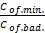 gdzie:C               ilość punktów, jakie otrzyma wybrana oferta i za kryterium: „cena”,c of. min         najniższa cena  oferty brutto spośród ofert nie podlegających odrzuceniu i   złożonych przez wykonawców, którzy nie podlegali wykluczeniu w danym etapie badania i oceny ofert,cof. bad           cena brutto oferty badanej.Zamawiający udzieli zamówienia wykonawcy, którego oferta odpowiada wszystkim wymaganiom określonym w ustawie Pzp oraz w niniejszej SWZ i została oceniona jako najkorzystniejsza w oparciu o podane w ogłoszeniu o zamówieniu i SWZ kryteria wyboru.Zamawiający wybiera najkorzystniejszą ofertę w terminie związania ofertą określonym w dokumentach zamówienia. Jeżeli termin związania ofertą upłynął przed wyborem najkorzystniejszej oferty, zamawiający wzywa wykonawcę, którego oferta otrzymała najwyższą ocenę, do wyrażenia, w wyznaczonym przez zamawiającego terminie, pisemnej zgody na wybór jego oferty.W przypadku braku zgody, o której mowa w pkt 17.7., zamawiający zwraca się o wyrażenie takiej zgody do kolejnego wykonawcy, którego oferta została najwyżej oceniona, chyba że zachodzą przesłanki do unieważnienia postępowania.Informacje  dotyczące  ofert  wariantowychZamawiający nie przewiduje składania ofert wariantowych. Wymagania  dotyczące  wadiumZamawiający nie przewiduje wniesienia wadium.Informacje  dotyczące  przeprowadzenia  przez  wykonawcę  wizji  lokalnej  lub sprawdzenia przez niego dokumentów niezbędnych do realizacji zamówieniaZamawiający  nie przewiduje  możliwości złożenia oferty po  odbyciu  wizji  lokalnej  lub  sprawdzeniu  dokumentów niezbędnych do realizacji zamówienia.Informacje dotyczące walut obcych, w jakich mogą być prowadzone rozliczenia między zamawiającym a wykonawcą, jeżeli zamawiający przewiduje rozliczenia w walutach obcychZamawiający nie przewiduje rozliczenia w walutach obcych.Rozliczenia między Zamawiającym i Wykonawcą będą prowadzone wyłącznie w złotych polskich (PLN, zł).Informacje  dotyczące  zwrotu  kosztów  udziału  w postępowaniu,  jeżeli zamawiający przewiduje ich zwrotZamawiający nie przewiduje zwrotu wykonawcom kosztów udziału w postępowaniu.Informację o obowiązku osobistego wykonania przez wykonawcę kluczowych zadańZamawiający nie  zastrzega obowiązku osobistego wykonania przez Wykonawcę kluczowych zadań.Informację o przewidywanym wyborze najkorzystniejszej oferty z zastosowaniem  aukcji  elektronicznejZamawiający nie przewiduje aukcji elektronicznej.Wymóg lub możliwość złożenia ofert w postaci katalogów elektronicznych lub dołączenia katalogów elektronicznych do oferty Zamawiający nie wymaga złożenia ofert w postaci katalogów elektronicznych lub dołączenia katalogów elektronicznych.Informacje  dotyczące  zabezpieczenia  należytego  wykonania  umowyZamawiający nie przewiduje  zabezpieczenia należytego wykonania umowy.Zamówienia, o których mowa w art. 214 ust. 1 pkt 8)Zamawiający nie przewiduje udzielenia zamówień, o których mowa w art. 214 ust. 1 pkt 8) ustawy Pzp.Projektowane postanowienia umowy w sprawie zamówienia publicznego, które zostaną wprowadzone do treści tej umowyWszystkie projektowane postanowienia, które zostaną wprowadzone do treści zawieranej umowy są zawarte w projektowanych postanowieniach  umowy  stanowiącym załącznik nr 2 do SWZ.Informacje o formalnościach, jakie muszą zostać dopełnione po wyborze oferty w celu zawarcia umowy w sprawie zamówienia publicznegoNiezwłocznie po wyborze najkorzystniejszej oferty zamawiający informuje równocześnie wykonawców, którzy złożyli oferty, o:wyborze najkorzystniejszej oferty, podając nazwę albo imię i nazwisko, siedzibę albo miejsce zamieszkania, jeżeli jest miejscem wykonywania działalności wykonawcy, którego ofertę wybrano, oraz nazwy albo imiona i nazwiska, siedziby albo miejsca zamieszkania, jeżeli są miejscami wykonywania działalności wykonawców, którzy złożyli oferty, a także punktację przyznaną ofertom w każdym kryterium oceny ofert i łączną punktację,wykonawcach, których oferty zostały odrzucone- podając uzasadnienie faktyczne i prawne.Zamawiający udostępnia niezwłocznie informacje, o których mowa w pkt 29.1.1., na stronie internetowej prowadzonego postępowania.Wykonawca przed podpisaniem umowy winien: Przedstawić zamawiającemu dokument stwierdzający, iż osoba/osoby, które  będą podpisywały umowę posiadają prawo do reprezentowania Wykonawcy, o ile wcześniej takiego dokumentu nie złożył,Umowę regulującą współpracę – w przypadku złożenia oferty przez wykonawców wspólnie ubiegających się o zamówienie,Przesłać przy użyciu środków komunikacji elektronicznej umowę/-y na kompleksową dostawę gazu przygotowaną do podpisu przez zamawiającego z uwzględnieniem wszystkich zapisów wynikających z niniejszej  SWZ,Przekazać zamawiającemu informacje dotyczące osób podpisujących umowę oraz osób upoważnionych do kontaktów w ramach realizacji umowy.Pouczenie ośrodkach ochrony prawnej przysługujących wykonawcyŚrodki ochrony prawnej określone w dziale IX ustawy Pzp przysługują wykonawcy, oraz innemu podmiotowi, jeżeli ma lub miał interes w uzyskaniu zamówienia oraz poniósł lub może ponieść szkodę w wyniku naruszenia przez zamawiającego przepisów ustawy Pzp.Środki ochrony prawnej wobec ogłoszenia wszczynającego postępowanie o udzielenie zamówienia oraz dokumentów zamówienia przysługują również organizacjom wpisanym na listę, o której mowa w art. 469 pkt 15 ustawy Pzp, oraz Rzecznikowi Małych i Średnich Przedsiębiorców.Odwołanie wnosi się do Prezesa Izby.Odwołujący przekazuje zamawiającemu odwołanie wniesione w formie elektronicznej albo postaci elektronicznej albo kopię tego odwołania, jeżeli zostało ono wniesione w formie pisemnej, przed upływem terminu do wniesienia odwołania w taki sposób, aby mógł on zapoznać się z jego treścią przed upływem tego terminu,Domniemywa się, że zamawiający mógł zapoznać się z treścią odwołania przed upływem terminu do jego wniesienia, jeżeli przekazanie odpowiednio odwołania albo jego kopii nastąpiło przed upływem terminu do jego wniesienia przy użyciu środków komunikacji elektronicznej.Odwołanie przysługuje na:niezgodną z przepisami ustawy czynność zamawiającego, podjętą w postępowaniu o udzielenie zamówienia, o zawarcie umowy ramowej, dynamicznym systemie zakupów, systemie kwalifikowania wykonawców lub konkursie, w tym na projektowane postanowienie umowy,zaniechanie czynności w postępowaniu o udzielenie zamówienia, o zawarcie umowy ramowej, dynamicznym systemie zakupów, systemie kwalifikowania wykonawców lub konkursie, do której zamawiający był obowiązany na podstawie ustawy,zaniechanie przeprowadzenia postępowania o udzielenie zamówienia lub zorganizowania konkursu na podstawie ustawy, mimo że zamawiający był do tego obowiązany.Odwołanie wnosi się w przypadku zamówień, których wartość jest mniejsza niż progi unijne, w terminie:5 dni od dnia przekazania informacji o czynności zamawiającego stanowiącej podstawę jego wniesienia, jeżeli informacja została przekazana przy użyciu środków komunikacji elektronicznej,10 dni od dnia przekazania informacji o czynności zamawiającego stanowiącej podstawę jego wniesienia, jeżeli informacja została przekazana w sposób inny niż określony w ppkt 30.5.1.Odwołanie wobec treści ogłoszenia wszczynającego postępowanie o udzielenie zamówienia lub wobec treści dokumentów zamówienia wnosi się w terminie:5 dni od dnia zamieszczenia ogłoszenia w Biuletynie Zamówień Publicznych lub dokumentów zamówienia na stronie internetowej, w przypadku zamówień, których wartość jest mniejsza niż progi unijne.Odwołanie w przypadkach innych niż określone w pkt 30.6. wnosi się w terminie:5 dni od dnia, w którym powzięto lub przy zachowaniu należytej staranności można było powziąć wiadomość  o okolicznościach stanowiących podstawę jego wniesienia, w przypadku zamówień, których wartość jest mniejsza niż progi unijne.Jeżeli zamawiający mimo takiego obowiązku nie przesłał wykonawcy zawiadomienia o wyborze najkorzystniejszej oferty odwołanie wnosi się nie później niż w terminie:15 dni od dnia zamieszczenia w Biuletynie Zamówień Publicznych ogłoszenia o wyniku postępowania albo miesiąca od dnia zawarcia umowy, jeżeli zamawiający:nie zamieścił w Biuletynie Zamówień Publicznych ogłoszenia o wyniku postępowania.Odwołanie zawiera:imię i nazwisko albo nazwę, miejsce zamieszkania albo siedzibę, numer telefonu oraz adres poczty elektronicznej odwołującego oraz imię i nazwisko przedstawiciela (przedstawicieli),nazwę i siedzibę zamawiającego, numer telefonu oraz adres poczty elektronicznej zamawiającego,numer Powszechnego Elektronicznego Systemu Ewidencji Ludności (PESEL) lub NIP odwołującego będącego osobą fizyczną, jeżeli jest on obowiązany do jego posiadania albo posiada go nie mając takiego obowiązku,numer w Krajowym Rejestrze Sądowym, a w przypadku jego braku –numer winnym właściwym rejestrze, ewidencji lub NIP odwołującego niebędącego osobą fizyczną, który nie ma obowiązku wpisu we właściwym rejestrze lub ewidencji, jeżeli jest on obowiązany do jego posiadania,określenie przedmiotu zamówienia,wskazanie numeru ogłoszenia w przypadku zamieszczenia w Biuletynie Zamówień Publicznych,wskazanie czynności lub zaniechania czynności zamawiającego, której zarzuca się niezgodność z przepisami ustawy, zwięzłe przedstawienie zarzutów,żądanie co do sposobu rozstrzygnięcia odwołania,wskazanie okoliczności faktycznych i prawnych uzasadniających wniesienie odwołania oraz dowodów na poparcie przytoczonych okoliczności,podpis odwołującego albo jego przedstawiciela lub przedstawicieli,wykaz załączników.Do odwołania dołącza się:dowód uiszczenia wpisu od odwołania w wymaganej wysokości,dowód przekazania odpowiednio odwołania albo jego kopii zamawiającemu,dokument potwierdzający umocowanie do reprezentowania odwołującego.wpis uiszcza się najpóźniej do dnia upływu terminu do wniesienia odwołania.Odwołanie wnosi się do Prezesa Izby w formie pisemnej w postaci papierowej albo w postaci elektronicznej, opatrzone odpowiednio własnoręcznym podpisem albo kwalifikowanym podpisem elektronicznym.Pełna treść środków ochrony prawnej zawarta jest w ustawie Pzp w Dziale IX.Klauzula informacyjna dotycząca przetwarzania danych osobowychZgodnie z art. 13 ust. 1 i 2 rozporządzenia Parlamentu Europejskiego i Rady (UE) 2016/679 z dnia 27 kwietnia 2016 r. w sprawie ochrony osób fizycznych w związku z przetwarzaniem danych osobowych i w sprawie swobodnego przepływu takich danych oraz uchylenia dyrektywy 95/46/WE (ogólne rozporządzenie o ochronie danych) (Dz. Urz. UE L 119 z 04.05.2016, str. 1), dalej „RODO”, informuję, że: Administratorem   Pani/Pana   danych   osobowych   jest:  w Starostwie Powiatowym w Człuchowie jest Starosta Człuchowski (ul. Wojska Polskiego 1, 77-300 Człuchów).W sprawie ochrony swoich danych osobowych może Pan/Pani kontaktować się z wyznaczonym Inspektorem Ochrony Danych Osobowych adres mail: e-mail: iod@czluchow.org.pl, Pani/Pana dane osobowe przetwarzane będą na podstawie art. 6 ust. 1 lit. c RODO w celu związanym z postępowaniem o udzielenie zamówienia publicznego pn.: ,,Kompleksowa dostawa gazu ziemnego wysokometanowego (grupa E) dla Powiatu Człuchowskiego i jego jednostek organizacyjnych  na okres od 01.06.2021 do 31.05.2022" nr postępowania: INiZP.272.2.2021 prowadzonym w trybie podstawowym bez negocjacji,Odbiorcami Pani/Pana danych osobowych będą osoby lub podmioty, którym udostępniona zostanie dokumentacja postępowania w oparciu ustawę Pzp,  Dane osobowe pozyskane w związku z prowadzeniem niniejszego postępowania o udzielenie zamówienia publicznego będą przechowywane, zgodnie z art. 78 ust. 1 PZP, przez okres 4 lat od dnia zakończenia postępowania o udzielenie zamówienia publicznego, a jeżeli czas trwania umowy przekracza 4 lata, okres przechowywania obejmuje cały czas trwania umowy w sprawie zamówienia publicznego,Niezależnie od postanowień ppkt 31.1.5. powyżej, w przypadku zawarcia umowy w sprawie zamówienia publicznego, dane osobowe będą przetwarzane do upływu okresu przedawnienia roszczeń wynikających z umowy w sprawie zamówienia publicznego,Obowiązek  podania przez Panią/Pana danych osobowych bezpośrednio Pani/Pana dotyczących jest wymogiem ustawowym określonym w przepisach ustawy Pzp, związanym z udziałem w postępowaniu o udzielenie zamówienia publicznego; konsekwencje niepodania określonych danych wynikają z ustawy Pzp,W odniesieniu do Pani/Pana danych osobowych decyzje nie będą podejmowane w sposób zautomatyzowany, stosowanie do art. 22 RODO;Posiada Pani/Pan:na podstawie art. 15 RODO prawo dostępu do danych osobowych Pani/Pana dotyczących;na podstawie art. 16 RODO prawo do sprostowania Pani/Pana danych osobowych **;na podstawie art. 18 RODO prawo żądania od administratora ograniczenia przetwarzania danych osobowych z zastrzeżeniem przypadków, o których mowa w art. 18 ust. 2 RODO ***;  prawo do wniesienia skargi do Prezesa Urzędu Ochrony Danych Osobowych, gdy uzna Pani/Pan, że przetwarzanie danych osobowych  Pani/Pana dotyczących narusza przepisy RODO;Nie przysługuje Pani/Panu:w związku z art. 17 ust. 3 lit. b, d lub e RODO prawo do usunięcia danych osobowych;prawo do przenoszenia danych osobowych, o którym mowa w art. 20 RODO;na podstawie art. 21 RODO prawo sprzeciwu, wobec przetwarzania danych osobowych, gdyż podstawą prawną przetwarzania Pani/Pana danych osobowych jest art. 6 ust. 1 lit. c RODO. Dane osobowe mogą być przekazywane do organów publicznych i urzędów państwowych lub innych podmiotów upoważnionych na podstawie przepisów prawa lub wykonujących zadania realizowane w interesie publicznym lub w ramach sprawowania władzy publicznej, w szczególności do podmiotów prowadzących działalność kontrolną wobec Zamawiającego. Dane osobowe są przekazywane do podmiotów przetwarzających dane w imieniu administratora danych osobowych.*   Wyjaśnienie: informacja w tym zakresie jest wymagana, jeżeli w odniesieniu do danego administratora lub podmiotu przetwarzającego istnieje obowiązek wyznaczenia inspektora ochrony danych osobowych.**   Wyjaśnienie: skorzystanie z prawa do sprostowania nie może skutkować zmianą wyniku postępowania
o udzielenie zamówienia publicznego ani zmianą postanowień umowy w zakresie niezgodnym z ustawą Pzp oraz nie może naruszać integralności protokołu oraz jego załączników.***  Wyjaśnienie: prawo do ograniczenia przetwarzania nie ma zastosowania w odniesieniu do przechowywania, w celu zapewnienia korzystania ze środków ochrony prawnej lub w celu ochrony praw innej osoby fizycznej lub prawnej, lub z uwagi na ważne względy interesu publicznego Unii Europejskiej lub państwa członkowskiego.W zakresie nieuregulowanym niniejszą SWZ zastosowanie mają przepisy ustawy Pzp oraz jej aktów wykonawczych, Kodeks cywilny, Prawo energetyczne  oraz pozostałe akty prawe mające zastosowanie do niniejszego postępowania. Załączniki do SWZ:Opis przedmiotu zamówienia.Projektowane zapisy umowy.Formularz ofertowy (3A kalkulator)Oświadczenie wykonawcy o niepodleganiu wykluczeniu oraz spełnieniu warunków udziału w postępowaniu. Dane Nabywcy i Odbiorcy, adresPowiatowa Bursa Szkolna w Człuchowie, ul. Koszalińska 2a, 77-300 Człuchów Powiatowy Urząd Pracy w Człuchowie , ul. Jerzego z Dąbrowy 1A, 77-300 CzłuchówSpecjalny Ośrodek Szkolno- Wychowawczy w Człuchowie, ul. Stefana Batorego 24, 77-300 CzłuchówZespół Placówek Opiekuńczo- Wychowawczych Powiatu Człuchowskiego, ul. Koszalińska 3, 77-300 CzłuchówDom Pomocy Społecznej, ul. Zamkowa 19, 77-330 CzarnePowiatowy Zakład Transportu Publicznego w Człuchowie, ul. Kasztanowa 2, 77-300 CzłuchówZakład Transportu Publicznego w Człuchowie, ul. Leśna 2, 77-300 CzarneL.p.KryteriumOpisWaga1.Cena oferty bruttoCena oferty (z podatkiem VAT) za realizację przedmiotu zamówienia100%